年回收拆解一万辆报废汽车项目竣工环境保护验收监测报告表建设单位：泸州市环锦再生资源回收有限公司编制单位：泸州市环锦再生资源回收有限公司2023年1月建设单位：泸州市环锦再生资源回收有限公司法人代表：杜娟编制单位：泸州市环锦再生资源回收有限公司法人代表：杜娟附表附表1 三同时表附图附图1 项目地理位置图附图2 项目平面布置图附图3  雨污管网图附图4 项目外环境关系图附图5监测布点图附图6 项目现状图附件附件1 项目立项文件附件2 环评批复附件3 排污许可证附件4 应急预案备案表附件5 危废协议附件6 检测报告附件7 验收意见附件8 公示截图表一   项目基本情况表二   建设项目工程概况表三 主要污染物的产生、治理及排放表四 建设项目环境影响报告表主要结论及审批部门审批决定表五 验收监测质量保证及质量控制表六  验收监测内容表七  验收监测结果及评价表八  验收监测结论：建设项目竣工环境保护“三同时”验收登记表填表单位（盖章）：泸州市环锦再生资源回收有限公司                         填表人（签字）：                 项目经办人（签字）：注：1、排放增减量：（+）表示增加，（-）表示减少。2、(12)=(6)-(8)-(11)，（9）= (4)-(5)-(8)- (11) +（1）。3、计量单位：废水排放量——万吨/年；废气排放量——万标立方米/年；工业固体废物排放量——万吨/年；水污染物排放浓度——毫克/升 ；大气污染物排放浓度——毫克/立方米；水污染物排放量——吨/年；大气污染物排放量——吨/年建设单位:泸州市环锦再生资源回收有限公司编制单位:泸州市环锦再生资源回收有限公司电    话:15983003641电    话:15983003641传    真:/传    真:/邮    编:646128邮    编:646128地    址:泸州市嘉明镇罗桥村街村（原泸州印染二厂）地    址:泸州市嘉明镇罗桥村街村（原泸州印染二厂）建设项目名称年回收拆解一万辆报废汽车项目 年回收拆解一万辆报废汽车项目 年回收拆解一万辆报废汽车项目 年回收拆解一万辆报废汽车项目 年回收拆解一万辆报废汽车项目 建设单位名称泸州市环锦再生资源回收有限公司泸州市环锦再生资源回收有限公司泸州市环锦再生资源回收有限公司泸州市环锦再生资源回收有限公司泸州市环锦再生资源回收有限公司建设项目性质新建☑      改扩建     技改       迁建新建☑      改扩建     技改       迁建新建☑      改扩建     技改       迁建新建☑      改扩建     技改       迁建新建☑      改扩建     技改       迁建建设地点四川省泸州市嘉明镇罗桥村街村（原泸州印染二厂）（位置：E105°21′12.99″，N29°14′28.49″）四川省泸州市嘉明镇罗桥村街村（原泸州印染二厂）（位置：E105°21′12.99″，N29°14′28.49″）四川省泸州市嘉明镇罗桥村街村（原泸州印染二厂）（位置：E105°21′12.99″，N29°14′28.49″）四川省泸州市嘉明镇罗桥村街村（原泸州印染二厂）（位置：E105°21′12.99″，N29°14′28.49″）四川省泸州市嘉明镇罗桥村街村（原泸州印染二厂）（位置：E105°21′12.99″，N29°14′28.49″）主要产品名称报废汽车拆解报废汽车拆解报废汽车拆解报废汽车拆解报废汽车拆解设计生产能力每年预估拆解车辆一万辆每年预估拆解车辆一万辆每年预估拆解车辆一万辆每年预估拆解车辆一万辆每年预估拆解车辆一万辆实际生产能力每年拆解车辆一万辆每年拆解车辆一万辆每年拆解车辆一万辆每年拆解车辆一万辆每年拆解车辆一万辆建设项目环评时间2021年10月开工建设时间2022年 4 月2022年 4 月2022年 4 月调试时间2022年7月验收现场监测时间2022年12月6日-7日2022年12月6日-7日2022年12月6日-7日环评报告表审批部门泸州市泸县生态环境局环评报告表编制单位泸州尚阳工程技术咨询有限公司泸州尚阳工程技术咨询有限公司泸州尚阳工程技术咨询有限公司环保设施设计单位/环保设施施工单位///投资总概算4351万元环保投资总概算63万元比例1.4%实际总概算4351万元环保投资45万元比例1.03%验收监测依据编制依据（1）《中华人民共和国环境保护法》（2015年1月1日施行）；（2）《中华人民共和国水污染防治法》（2018年1月1日施行）；（3）《中华人民共和国大气污染防治法》（2016年1月1日施行）；（4）《中华人民共和国环境噪声污染防治法》（1997年3月1日施行）；（5）《中华人民共和国固体废物污染环境防治法》（2016年11月7日修改）；（6）《国务院关于修改<建设项目环境保护管理条例>的决定》（国务院令第682号）2017.7.16；（7）《建设项目竣工环境保护验收暂行办法》的公告（国环规环评[2017]4号）2017.11.20；（8）生态环境部关于发布《建设项目竣工环境保护验收技术指南污染影响类》的公告（公告2018年第9号）2018.5.15；（9）泸州尚阳工程技术咨询有限公司《年回收拆解一万辆报废汽车项目 建设项目环境影响报告表》2021.10、《泸州市环锦再生资源回收有限公司年回收拆解一万辆报废汽车项目环境影响补充报告》2022.5（10）泸州市泸县生态环境局《泸州市泸县生态环境局关于泸州市环锦再生资源回收有限公司年回收拆解一万辆报废汽车项目环境影响报告表批复的函》（泸市环泸县建函[2021]42号）2021.11.16、《泸州市泸县生态环境局关于泸州市环锦再生资源回收有限公司年回收拆解一万辆报废汽车项目环境影响补充报告批复的函》（泸市环泸县建函[2022]42号）2022.5.272、项目概况项目名称：年回收拆解一万辆报废汽车项目 建设地点：泸州市嘉明镇罗桥村街村（原泸州印染二厂）（E105°21′12.99″，N29°14′28.49″）项目性质：新建建设单位：泸州市环锦再生资源回收有限公司项目投资：本项目总投资4351万元占地面积：23139.8m²建设内容：本项目位于泸州市嘉明镇罗桥村街村（原泸州印染二厂），为新建项目，项目为专用汽车、挂车及跨区（县）的其他汽车投资项目（包括汽车发动机、动力电池、燃料电池和车 身总成等汽车零部件，以及动力电池回收、利用、汽车零部件销售）之外的其他汽车回收利用项目。涉及汽车零部件与批发，再生资源回收与销售等。项目建成后每年预估拆解车辆10000辆,其中小型汽车6000辆，大型汽车3000辆，摩托车500辆，电动车500辆。项目仅接收一般性质使用车辆的拆解，不接收槽罐车、危险化学品运输车 挂车等特殊装备车辆。3、验收工作由来根据《中华人民共和国环境保护法》、《建设项目环境保护管理条例》、《建设项目竣工环境保护验收调查技术规范》、《关于发布<建设项目竣工环境保护验收暂行办法>的公告》（国环规环评[2017]4号）及《建设项目竣工环境保护验收技术指南污染影响类》（生态环境部，2018.5.16）等相关规定，泸州市环锦再生资源回收有限公司组织编制《年回收拆解一万辆报废汽车项目》 竣工环境保护验收监测报告表编制工作。编制工作人员对项目实际建设情况及周围环境状况进行了实地踏勘、资料收集，并认真研究了相关技术资料，同时对环境敏感点、环保措施的执行情况等方面进行了重点调查，2022年12月6日-7日开展竣工环境保护验收现场监测。4、验收范围与内容（1）验收范围依据现场踏勘，对照环评文件及其批复文件，验收与环评阶段项目建设性质、规模、建设地点、环保设施等均未发生明显变化，以工程实际建设内容确定环保竣工验收范围。（2）验收内容1）工程建设内容变更情况调查；2）环境敏感目标情况调查；3）施工期、运营期环境影响变化情况调查；4）施工期、运营期环境保护措施及环保投资落实情况调查；5）环境管理及监控计划落实情况调查。编制依据（1）《中华人民共和国环境保护法》（2015年1月1日施行）；（2）《中华人民共和国水污染防治法》（2018年1月1日施行）；（3）《中华人民共和国大气污染防治法》（2016年1月1日施行）；（4）《中华人民共和国环境噪声污染防治法》（1997年3月1日施行）；（5）《中华人民共和国固体废物污染环境防治法》（2016年11月7日修改）；（6）《国务院关于修改<建设项目环境保护管理条例>的决定》（国务院令第682号）2017.7.16；（7）《建设项目竣工环境保护验收暂行办法》的公告（国环规环评[2017]4号）2017.11.20；（8）生态环境部关于发布《建设项目竣工环境保护验收技术指南污染影响类》的公告（公告2018年第9号）2018.5.15；（9）泸州尚阳工程技术咨询有限公司《年回收拆解一万辆报废汽车项目 建设项目环境影响报告表》2021.10、《泸州市环锦再生资源回收有限公司年回收拆解一万辆报废汽车项目环境影响补充报告》2022.5（10）泸州市泸县生态环境局《泸州市泸县生态环境局关于泸州市环锦再生资源回收有限公司年回收拆解一万辆报废汽车项目环境影响报告表批复的函》（泸市环泸县建函[2021]42号）2021.11.16、《泸州市泸县生态环境局关于泸州市环锦再生资源回收有限公司年回收拆解一万辆报废汽车项目环境影响补充报告批复的函》（泸市环泸县建函[2022]42号）2022.5.272、项目概况项目名称：年回收拆解一万辆报废汽车项目 建设地点：泸州市嘉明镇罗桥村街村（原泸州印染二厂）（E105°21′12.99″，N29°14′28.49″）项目性质：新建建设单位：泸州市环锦再生资源回收有限公司项目投资：本项目总投资4351万元占地面积：23139.8m²建设内容：本项目位于泸州市嘉明镇罗桥村街村（原泸州印染二厂），为新建项目，项目为专用汽车、挂车及跨区（县）的其他汽车投资项目（包括汽车发动机、动力电池、燃料电池和车 身总成等汽车零部件，以及动力电池回收、利用、汽车零部件销售）之外的其他汽车回收利用项目。涉及汽车零部件与批发，再生资源回收与销售等。项目建成后每年预估拆解车辆10000辆,其中小型汽车6000辆，大型汽车3000辆，摩托车500辆，电动车500辆。项目仅接收一般性质使用车辆的拆解，不接收槽罐车、危险化学品运输车 挂车等特殊装备车辆。3、验收工作由来根据《中华人民共和国环境保护法》、《建设项目环境保护管理条例》、《建设项目竣工环境保护验收调查技术规范》、《关于发布<建设项目竣工环境保护验收暂行办法>的公告》（国环规环评[2017]4号）及《建设项目竣工环境保护验收技术指南污染影响类》（生态环境部，2018.5.16）等相关规定，泸州市环锦再生资源回收有限公司组织编制《年回收拆解一万辆报废汽车项目》 竣工环境保护验收监测报告表编制工作。编制工作人员对项目实际建设情况及周围环境状况进行了实地踏勘、资料收集，并认真研究了相关技术资料，同时对环境敏感点、环保措施的执行情况等方面进行了重点调查，2022年12月6日-7日开展竣工环境保护验收现场监测。4、验收范围与内容（1）验收范围依据现场踏勘，对照环评文件及其批复文件，验收与环评阶段项目建设性质、规模、建设地点、环保设施等均未发生明显变化，以工程实际建设内容确定环保竣工验收范围。（2）验收内容1）工程建设内容变更情况调查；2）环境敏感目标情况调查；3）施工期、运营期环境影响变化情况调查；4）施工期、运营期环境保护措施及环保投资落实情况调查；5）环境管理及监控计划落实情况调查。编制依据（1）《中华人民共和国环境保护法》（2015年1月1日施行）；（2）《中华人民共和国水污染防治法》（2018年1月1日施行）；（3）《中华人民共和国大气污染防治法》（2016年1月1日施行）；（4）《中华人民共和国环境噪声污染防治法》（1997年3月1日施行）；（5）《中华人民共和国固体废物污染环境防治法》（2016年11月7日修改）；（6）《国务院关于修改<建设项目环境保护管理条例>的决定》（国务院令第682号）2017.7.16；（7）《建设项目竣工环境保护验收暂行办法》的公告（国环规环评[2017]4号）2017.11.20；（8）生态环境部关于发布《建设项目竣工环境保护验收技术指南污染影响类》的公告（公告2018年第9号）2018.5.15；（9）泸州尚阳工程技术咨询有限公司《年回收拆解一万辆报废汽车项目 建设项目环境影响报告表》2021.10、《泸州市环锦再生资源回收有限公司年回收拆解一万辆报废汽车项目环境影响补充报告》2022.5（10）泸州市泸县生态环境局《泸州市泸县生态环境局关于泸州市环锦再生资源回收有限公司年回收拆解一万辆报废汽车项目环境影响报告表批复的函》（泸市环泸县建函[2021]42号）2021.11.16、《泸州市泸县生态环境局关于泸州市环锦再生资源回收有限公司年回收拆解一万辆报废汽车项目环境影响补充报告批复的函》（泸市环泸县建函[2022]42号）2022.5.272、项目概况项目名称：年回收拆解一万辆报废汽车项目 建设地点：泸州市嘉明镇罗桥村街村（原泸州印染二厂）（E105°21′12.99″，N29°14′28.49″）项目性质：新建建设单位：泸州市环锦再生资源回收有限公司项目投资：本项目总投资4351万元占地面积：23139.8m²建设内容：本项目位于泸州市嘉明镇罗桥村街村（原泸州印染二厂），为新建项目，项目为专用汽车、挂车及跨区（县）的其他汽车投资项目（包括汽车发动机、动力电池、燃料电池和车 身总成等汽车零部件，以及动力电池回收、利用、汽车零部件销售）之外的其他汽车回收利用项目。涉及汽车零部件与批发，再生资源回收与销售等。项目建成后每年预估拆解车辆10000辆,其中小型汽车6000辆，大型汽车3000辆，摩托车500辆，电动车500辆。项目仅接收一般性质使用车辆的拆解，不接收槽罐车、危险化学品运输车 挂车等特殊装备车辆。3、验收工作由来根据《中华人民共和国环境保护法》、《建设项目环境保护管理条例》、《建设项目竣工环境保护验收调查技术规范》、《关于发布<建设项目竣工环境保护验收暂行办法>的公告》（国环规环评[2017]4号）及《建设项目竣工环境保护验收技术指南污染影响类》（生态环境部，2018.5.16）等相关规定，泸州市环锦再生资源回收有限公司组织编制《年回收拆解一万辆报废汽车项目》 竣工环境保护验收监测报告表编制工作。编制工作人员对项目实际建设情况及周围环境状况进行了实地踏勘、资料收集，并认真研究了相关技术资料，同时对环境敏感点、环保措施的执行情况等方面进行了重点调查，2022年12月6日-7日开展竣工环境保护验收现场监测。4、验收范围与内容（1）验收范围依据现场踏勘，对照环评文件及其批复文件，验收与环评阶段项目建设性质、规模、建设地点、环保设施等均未发生明显变化，以工程实际建设内容确定环保竣工验收范围。（2）验收内容1）工程建设内容变更情况调查；2）环境敏感目标情况调查；3）施工期、运营期环境影响变化情况调查；4）施工期、运营期环境保护措施及环保投资落实情况调查；5）环境管理及监控计划落实情况调查。编制依据（1）《中华人民共和国环境保护法》（2015年1月1日施行）；（2）《中华人民共和国水污染防治法》（2018年1月1日施行）；（3）《中华人民共和国大气污染防治法》（2016年1月1日施行）；（4）《中华人民共和国环境噪声污染防治法》（1997年3月1日施行）；（5）《中华人民共和国固体废物污染环境防治法》（2016年11月7日修改）；（6）《国务院关于修改<建设项目环境保护管理条例>的决定》（国务院令第682号）2017.7.16；（7）《建设项目竣工环境保护验收暂行办法》的公告（国环规环评[2017]4号）2017.11.20；（8）生态环境部关于发布《建设项目竣工环境保护验收技术指南污染影响类》的公告（公告2018年第9号）2018.5.15；（9）泸州尚阳工程技术咨询有限公司《年回收拆解一万辆报废汽车项目 建设项目环境影响报告表》2021.10、《泸州市环锦再生资源回收有限公司年回收拆解一万辆报废汽车项目环境影响补充报告》2022.5（10）泸州市泸县生态环境局《泸州市泸县生态环境局关于泸州市环锦再生资源回收有限公司年回收拆解一万辆报废汽车项目环境影响报告表批复的函》（泸市环泸县建函[2021]42号）2021.11.16、《泸州市泸县生态环境局关于泸州市环锦再生资源回收有限公司年回收拆解一万辆报废汽车项目环境影响补充报告批复的函》（泸市环泸县建函[2022]42号）2022.5.272、项目概况项目名称：年回收拆解一万辆报废汽车项目 建设地点：泸州市嘉明镇罗桥村街村（原泸州印染二厂）（E105°21′12.99″，N29°14′28.49″）项目性质：新建建设单位：泸州市环锦再生资源回收有限公司项目投资：本项目总投资4351万元占地面积：23139.8m²建设内容：本项目位于泸州市嘉明镇罗桥村街村（原泸州印染二厂），为新建项目，项目为专用汽车、挂车及跨区（县）的其他汽车投资项目（包括汽车发动机、动力电池、燃料电池和车 身总成等汽车零部件，以及动力电池回收、利用、汽车零部件销售）之外的其他汽车回收利用项目。涉及汽车零部件与批发，再生资源回收与销售等。项目建成后每年预估拆解车辆10000辆,其中小型汽车6000辆，大型汽车3000辆，摩托车500辆，电动车500辆。项目仅接收一般性质使用车辆的拆解，不接收槽罐车、危险化学品运输车 挂车等特殊装备车辆。3、验收工作由来根据《中华人民共和国环境保护法》、《建设项目环境保护管理条例》、《建设项目竣工环境保护验收调查技术规范》、《关于发布<建设项目竣工环境保护验收暂行办法>的公告》（国环规环评[2017]4号）及《建设项目竣工环境保护验收技术指南污染影响类》（生态环境部，2018.5.16）等相关规定，泸州市环锦再生资源回收有限公司组织编制《年回收拆解一万辆报废汽车项目》 竣工环境保护验收监测报告表编制工作。编制工作人员对项目实际建设情况及周围环境状况进行了实地踏勘、资料收集，并认真研究了相关技术资料，同时对环境敏感点、环保措施的执行情况等方面进行了重点调查，2022年12月6日-7日开展竣工环境保护验收现场监测。4、验收范围与内容（1）验收范围依据现场踏勘，对照环评文件及其批复文件，验收与环评阶段项目建设性质、规模、建设地点、环保设施等均未发生明显变化，以工程实际建设内容确定环保竣工验收范围。（2）验收内容1）工程建设内容变更情况调查；2）环境敏感目标情况调查；3）施工期、运营期环境影响变化情况调查；4）施工期、运营期环境保护措施及环保投资落实情况调查；5）环境管理及监控计划落实情况调查。编制依据（1）《中华人民共和国环境保护法》（2015年1月1日施行）；（2）《中华人民共和国水污染防治法》（2018年1月1日施行）；（3）《中华人民共和国大气污染防治法》（2016年1月1日施行）；（4）《中华人民共和国环境噪声污染防治法》（1997年3月1日施行）；（5）《中华人民共和国固体废物污染环境防治法》（2016年11月7日修改）；（6）《国务院关于修改<建设项目环境保护管理条例>的决定》（国务院令第682号）2017.7.16；（7）《建设项目竣工环境保护验收暂行办法》的公告（国环规环评[2017]4号）2017.11.20；（8）生态环境部关于发布《建设项目竣工环境保护验收技术指南污染影响类》的公告（公告2018年第9号）2018.5.15；（9）泸州尚阳工程技术咨询有限公司《年回收拆解一万辆报废汽车项目 建设项目环境影响报告表》2021.10、《泸州市环锦再生资源回收有限公司年回收拆解一万辆报废汽车项目环境影响补充报告》2022.5（10）泸州市泸县生态环境局《泸州市泸县生态环境局关于泸州市环锦再生资源回收有限公司年回收拆解一万辆报废汽车项目环境影响报告表批复的函》（泸市环泸县建函[2021]42号）2021.11.16、《泸州市泸县生态环境局关于泸州市环锦再生资源回收有限公司年回收拆解一万辆报废汽车项目环境影响补充报告批复的函》（泸市环泸县建函[2022]42号）2022.5.272、项目概况项目名称：年回收拆解一万辆报废汽车项目 建设地点：泸州市嘉明镇罗桥村街村（原泸州印染二厂）（E105°21′12.99″，N29°14′28.49″）项目性质：新建建设单位：泸州市环锦再生资源回收有限公司项目投资：本项目总投资4351万元占地面积：23139.8m²建设内容：本项目位于泸州市嘉明镇罗桥村街村（原泸州印染二厂），为新建项目，项目为专用汽车、挂车及跨区（县）的其他汽车投资项目（包括汽车发动机、动力电池、燃料电池和车 身总成等汽车零部件，以及动力电池回收、利用、汽车零部件销售）之外的其他汽车回收利用项目。涉及汽车零部件与批发，再生资源回收与销售等。项目建成后每年预估拆解车辆10000辆,其中小型汽车6000辆，大型汽车3000辆，摩托车500辆，电动车500辆。项目仅接收一般性质使用车辆的拆解，不接收槽罐车、危险化学品运输车 挂车等特殊装备车辆。3、验收工作由来根据《中华人民共和国环境保护法》、《建设项目环境保护管理条例》、《建设项目竣工环境保护验收调查技术规范》、《关于发布<建设项目竣工环境保护验收暂行办法>的公告》（国环规环评[2017]4号）及《建设项目竣工环境保护验收技术指南污染影响类》（生态环境部，2018.5.16）等相关规定，泸州市环锦再生资源回收有限公司组织编制《年回收拆解一万辆报废汽车项目》 竣工环境保护验收监测报告表编制工作。编制工作人员对项目实际建设情况及周围环境状况进行了实地踏勘、资料收集，并认真研究了相关技术资料，同时对环境敏感点、环保措施的执行情况等方面进行了重点调查，2022年12月6日-7日开展竣工环境保护验收现场监测。4、验收范围与内容（1）验收范围依据现场踏勘，对照环评文件及其批复文件，验收与环评阶段项目建设性质、规模、建设地点、环保设施等均未发生明显变化，以工程实际建设内容确定环保竣工验收范围。（2）验收内容1）工程建设内容变更情况调查；2）环境敏感目标情况调查；3）施工期、运营期环境影响变化情况调查；4）施工期、运营期环境保护措施及环保投资落实情况调查；5）环境管理及监控计划落实情况调查。验收监测评价标准、标号、级别、限值1、废气有组织VOCS执行《四川省固定污染源大气挥发性有机物排放标准》 （DB51/2377-2017）表 3 中其他行业排放限值要求； 油烟执行《饮食行业油烟排放标准（试行）》（GB18483-2001）中的排放限值；无组织VOCS执行《四川省固定污染源大气挥发性有机物排放标准》 （DB51/2377-2017）表 5中其他行业排放限值要求；无组织颗粒物执行《大气污染物综合排放标准》（GB16297—1996）表 2 二级标准限值。具体标准值如下：表1-1《饮食行业油烟排放标准（试行）》（GB18483-2001）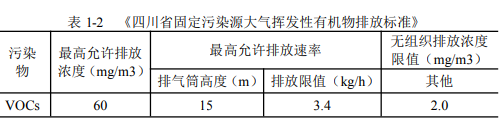 表1-3《大气污染物综合排放标准》（GB16297—1996） 2、噪声厂界噪声执行《工业企业厂界环境噪声排放标准》（GB12348-2008）2类标准；敏感点噪声执行《声环境质量标准》（GB3096-2008）中2类标准。表1-4工业企业厂界环境噪声排放标准限值   单位：Leq[dB(A )]表1-5《声环境质量标准》（GB3096-2008）单位：Leq[dB(A )]1、废气有组织VOCS执行《四川省固定污染源大气挥发性有机物排放标准》 （DB51/2377-2017）表 3 中其他行业排放限值要求； 油烟执行《饮食行业油烟排放标准（试行）》（GB18483-2001）中的排放限值；无组织VOCS执行《四川省固定污染源大气挥发性有机物排放标准》 （DB51/2377-2017）表 5中其他行业排放限值要求；无组织颗粒物执行《大气污染物综合排放标准》（GB16297—1996）表 2 二级标准限值。具体标准值如下：表1-1《饮食行业油烟排放标准（试行）》（GB18483-2001）表1-3《大气污染物综合排放标准》（GB16297—1996） 2、噪声厂界噪声执行《工业企业厂界环境噪声排放标准》（GB12348-2008）2类标准；敏感点噪声执行《声环境质量标准》（GB3096-2008）中2类标准。表1-4工业企业厂界环境噪声排放标准限值   单位：Leq[dB(A )]表1-5《声环境质量标准》（GB3096-2008）单位：Leq[dB(A )]1、废气有组织VOCS执行《四川省固定污染源大气挥发性有机物排放标准》 （DB51/2377-2017）表 3 中其他行业排放限值要求； 油烟执行《饮食行业油烟排放标准（试行）》（GB18483-2001）中的排放限值；无组织VOCS执行《四川省固定污染源大气挥发性有机物排放标准》 （DB51/2377-2017）表 5中其他行业排放限值要求；无组织颗粒物执行《大气污染物综合排放标准》（GB16297—1996）表 2 二级标准限值。具体标准值如下：表1-1《饮食行业油烟排放标准（试行）》（GB18483-2001）表1-3《大气污染物综合排放标准》（GB16297—1996） 2、噪声厂界噪声执行《工业企业厂界环境噪声排放标准》（GB12348-2008）2类标准；敏感点噪声执行《声环境质量标准》（GB3096-2008）中2类标准。表1-4工业企业厂界环境噪声排放标准限值   单位：Leq[dB(A )]表1-5《声环境质量标准》（GB3096-2008）单位：Leq[dB(A )]1、废气有组织VOCS执行《四川省固定污染源大气挥发性有机物排放标准》 （DB51/2377-2017）表 3 中其他行业排放限值要求； 油烟执行《饮食行业油烟排放标准（试行）》（GB18483-2001）中的排放限值；无组织VOCS执行《四川省固定污染源大气挥发性有机物排放标准》 （DB51/2377-2017）表 5中其他行业排放限值要求；无组织颗粒物执行《大气污染物综合排放标准》（GB16297—1996）表 2 二级标准限值。具体标准值如下：表1-1《饮食行业油烟排放标准（试行）》（GB18483-2001）表1-3《大气污染物综合排放标准》（GB16297—1996） 2、噪声厂界噪声执行《工业企业厂界环境噪声排放标准》（GB12348-2008）2类标准；敏感点噪声执行《声环境质量标准》（GB3096-2008）中2类标准。表1-4工业企业厂界环境噪声排放标准限值   单位：Leq[dB(A )]表1-5《声环境质量标准》（GB3096-2008）单位：Leq[dB(A )]1、废气有组织VOCS执行《四川省固定污染源大气挥发性有机物排放标准》 （DB51/2377-2017）表 3 中其他行业排放限值要求； 油烟执行《饮食行业油烟排放标准（试行）》（GB18483-2001）中的排放限值；无组织VOCS执行《四川省固定污染源大气挥发性有机物排放标准》 （DB51/2377-2017）表 5中其他行业排放限值要求；无组织颗粒物执行《大气污染物综合排放标准》（GB16297—1996）表 2 二级标准限值。具体标准值如下：表1-1《饮食行业油烟排放标准（试行）》（GB18483-2001）表1-3《大气污染物综合排放标准》（GB16297—1996） 2、噪声厂界噪声执行《工业企业厂界环境噪声排放标准》（GB12348-2008）2类标准；敏感点噪声执行《声环境质量标准》（GB3096-2008）中2类标准。表1-4工业企业厂界环境噪声排放标准限值   单位：Leq[dB(A )]表1-5《声环境质量标准》（GB3096-2008）单位：Leq[dB(A )]一、工程建设内容 1、基本情况项目名称：年回收拆解一万辆报废汽车项目 项目性质：新建建设单位：泸州市环锦再生资源回收有限公司建设地点：泸州市嘉明镇罗桥村街村（原泸州印染二厂）实际工程总投资：4351万元2、地理位置及平面布置本项目租用泸县嘉明镇供销合作社厂房（原泸州印染二厂）土地进行生产建设，该地块于1998年6月已取得泸县国土局出具的土地证，用途为工业；根据泸县嘉明镇人民政府出具的《选址说明》可知以及嘉明镇建设规划图可知，本项目建设符合嘉明镇相关规划。本项目地理位置见附图1。总平面布置充分利用地形条件及周围设施，厂区内有明确功能分区，物料储存于生产区和办公区分开设置，拆解作业区域集中位于场地西北侧，各储存区位于厂区西侧，方便物料运输；办公区位于厂区大门处，远离拆解区域。报废机动车经大门运输通过地磅后至汽车堆放区，通过入厂质检要求后，按类别进行拆解，拆解后的零部件存放在相应的储存区，厂区布局合理。3、验收范围本次验收范围为已建成和投入运行的年回收拆解一万辆报废汽车项目 ，具体范围如下：主体工程：车间辅助工程：办公区、住宿区公用工程：供水工程、供电工程、停车区环保工程：化粪池、含油污水处理设施、一般固废暂存间、报废汽车暂存区、废气处置系统、拆解废电瓶 库房、废机油暂存间、燃油暂存间、其他危险废物暂存间、食堂油烟、事故池仓储工程：回用件库房4、建设内容项目建设内容及变化情况详见下表2-1： 表2-1  项目建设内容及变化情况一览表项目主要设施设备见下表2-2：表2-2  项目主要设施设备一览表项目变更情况：环评要求报废汽车暂存区位于厂区中部，半封闭式厂房，顶部设置彩钢棚遮挡，5000m2。实际建设为位于厂区右侧，半封闭式厂房，顶部设置彩钢棚遮挡，1000m2；因现阶段暂存车间满足暂存车辆需求，故暂时修建部分暂存车间，后续将依据需求及环评要求修建相应规格暂存车间，故不属于重大变更。本次验收主体工程与环评中建设内容基本相符，而实际建设的环保设施设备也基本按照环评要求进行建设。本项目实际变动情况参照关于印发《污染影响类建设项目重大变动清单（试行）》的通知（环办环评函【2020】688号），本项目变动情况不属于重大变动。二、原辅材料、能耗按照本项目的设计规模及实际消耗量，主要原辅材料种类、数量及项目能耗情况统计见下列表。表1-6 项目主要原辅材料一览表劳动定员及工作制度本项目共设劳动定员30人，其中专业技术人员共8名，厂区内提供食宿。 工作制度：年工作300天，实行白天8小时工作制，夜间不生产。四、主要工艺流程及产污环节根据《报废机动车回收管理办法》(国务院令第715号)、《报废机动车拆解环境保护技术规范》(HJ 348-2007)和《报废汽车回收拆解企业技术规范》(GB2218-2019)中相关规定，遵循环保和循环利用的原则，在汽车拆解前培训员工掌握《汽车拆解指导手册》，按照《手册》步骤进行拆解，严格遵循报废汽车回收拆解企业的工作程序，拆解工艺主要包括报废汽车预处理、报废汽车拆解，不涉及深度处理和危险废物处理，不设置破碎过程，也无零件清洗及含危险废物的线路板等部件精细拆解、翻新等步骤，拆解工艺流程如下。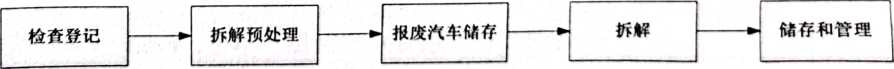 其主要污染工序及产污位置见下图。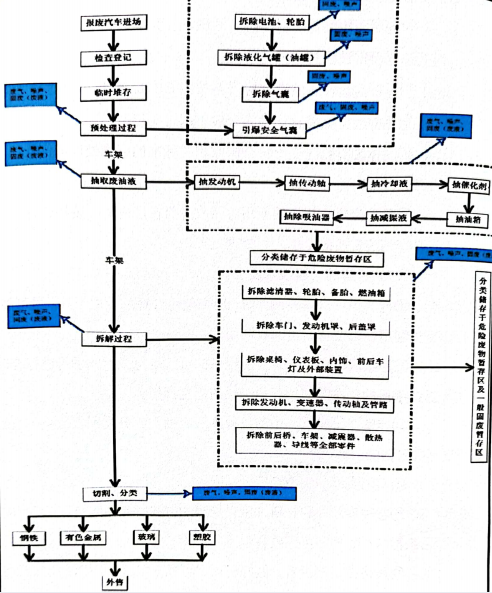 图2-1    项目运营期工艺流程及产污位置图产污环节：废水：生活污水：本项目员工30人，生活污水按生活用水的80%估算，则污水产生量为2.88m3/d, 864m3/a,生活污水产量较小，水质较简单。车间清洁废水：拆解车间使用人工清扫、拖地方式清洁，车间地面清洁用水0.2L/m2 •次，项目需清洁面积约为4900m2 (汽车拆解车间)，清洁水用量约0.98m3/d,产污系数按0.8,废水产生量为0.78m3/d。3、初期雨水：项目初期雨水产生量约为8.55m3,设全年暴雨产生次数约为10次，则全年初期雨水产生量约为85.5m3。废气：1、切割粉尘：项目针对大型废塑料件、不可利用的总成部件进行切割，切割产生的粉尘主要为塑料粉尘、金属粉尘。2、拆解、打包过程粉尘：项目被拆解车辆车身附着有铁锈屑、油漆、塑粉、腻子粉等涂料，在拆解、压块、打包等过程会有少最的粉尘产生，废旧汽车拆解过程中，五大总成、车身及油箱等切割主要釆用剪切机剪切，少量釆用等离子切割。剪切过程将产生少量金属碎屑和扬尘。废油液挥发废气：废油液回收过程中产生的主要大气污染物大部分来自于燃油（主要为汽油油、柴油）挥发的有机废气（主要污染物以非甲烷总烃计）。制冷剂抽取废气：在正式拆解前，用专用的汽车制冷剂收集装置收集到密印的器中进行储存，制冷剂收集装置为真空密闭抽取，储存制冷剤的容器也是密闭容器。5、油类危废间废气：项目燃油、废油类危废暫存间储存各类废油液及油桶等，存放过程中油桶残余原料会挥发，由于暂存时间短，产生量较小，生产工序源强已经考虑挥发的有机废气产生量，本次评价对暂存间挥发废气不做定量分析。6、食堂油烟：本项目设置有一食堂，设置基准灶头数2个，营运中产生食堂油烟废气。噪声：主要噪声源为各种机械设备的运行噪声（室内声源）、汽 车拆解时机械敲打声（室内声源）、进出汽车噪声（室外声源），项目产生 的噪声源均为间断声源，其中安全气囊引爆声（室内声源）为偶发性噪声。 项目实行一班工作制，产生噪声的时段均在昼间。固废：生产过程中产生大量的固体物质，其中大部分以目前的技术水平是可利用的，即作为本项目的产品, 在厂区内分类收集后直接出售给相关回收单位再生利用，不在厂区内进行进一步拆解加工。其余不可利用的为本项目产生的固废，包括一般工业固废、危险 废物及职工生活垃圾。一、废水的产生及治理1、生活污水：环评情况：本项目员工30人，生活污水按生活用水的80%估算，则污水产生量为2.88m3/d, 864m3/a,生活污水产量较小，水质较简单。治理措施：生活污水经依托厂房原有的lOm3化粪池处理后，排入市政污水管网最终进入罗桥村污水处理厂深度处理后外排九曲河。实际情况：与环评一致。2、车间清洁废水：环评情况：拆解车间使用人工清扫、拖地方式清洁，车间地面清洁用水0.2L/m2 •次，项目需清洁面积约为4900m2 (汽车拆解车间)，清洁水用量约0.98m3/d,产污系数按0.8,废水产生量为0.78m3/d。治理措施：厂区内设置1套处理规模为24m3/d 的废水处理设施，处理工艺釆用"均质+隔油池+絮凝+沉淀”，清洁废水经处理后进入罗桥村污水处理厂深度处理后外排九曲河。实际情况：厂区内设置1套处理规模为24m3/d 的废水处理设施，处理工艺为釆用"均质+隔油池”油水分离器；经过油水分离器后的油外运处置，清洁废水部分作为清扫用水，部分暂存至事故应急池。3、初期雨水：环评情况：项目初期雨水产生量约为8.55m3,设全年暴雨产生次数约为10次，则全年初期雨水产生量约为85.5m3。治理措施：收集后经“均质+隔油池+絮凝+沉淀”处理后进入罗桥村污水处理厂深度处理后外排九曲河。实际情况：厂区内设置1套处理规模为24m3/d 的废水处理设施，处理工艺为釆用"均质+隔油池”油水分离器；经过油水分离器后的油外运处置，清洁废水部分作为清扫用水，部分暂存至事故应急池；多余雨水排入雨水沟。二、废气的产生及治理1、切割粉尘：环评情况：项目针对大型废塑料件、不可利用的总成部件进行切割，切割产生的粉尘主要为塑料粉尘、金属粉尘。治理措施：封闭式拆解车间+移动式除尘器收集，其余以无组织形势自然沉降于车间内。实际情况：与环评一致。2、拆解、打包过程粉尘：环评情况：项目被拆解车辆车身附着有铁锈屑、油漆、塑粉、腻子粉等涂料，在拆解、压块、打包等过程会有少最的粉尘产生，废旧汽车拆解过程中，五大总成、车身及油箱等切割主要釆用剪切机剪切，少量釆用等离子切割。剪切过程将产生少量金属碎屑和扬尘。治理措施：封闭式拆解车间+移动式除尘器收集，其余以无组织形势自然沉降于车间内。实际情况：与环评一致。3、废油液挥发废气：环评情况：废油液回收过程中产生的主要大气污染物大部分来自于燃油（主要为汽油油、柴油）挥发的有机废气（主要污染物以非甲烷总烃计）。治理措施：将油液抽取及拆油箱等有非甲烷总炷挥发的岗位进行固定操作，在拆解预处理车间废油液抽取和废燃油操作平台上方设置集气罩对有机废气进行收集（废油暂存间通过抽风机进行抽取），收集后的废气经活性炭吸附处理后，通过15米排气筒排放；未收集到的少量有机废气以无组织形式排放。实际情况：与环评一致。4、制冷剂抽取废气：环评情况：在正式拆解前，用专用的汽车制冷剂收集装置收集到密印的器中进行储存，制冷剂收集装置为真空密闭抽取，储存制冷剤的容器也是密闭容器。治理措施：正式拆解前，用专用的汽车制冷剂收集装置收集到密印的器中进行储存，制冷剂收集装置为真空密闭抽取，储存制冷剤的容器也是密闭容器。实际情况：与环评一致。5、油类危废间废气：环评情况：项目燃油、废油类危废暫存间储存各类废油液及油桶等，存放过程中油桶残余原料会挥发，由于暂存时间短，产生量较小，生产工序源强已经考虑挥发的有机废气产生量，本次评价对暂存间挥发废气不做定量分析。治理措施：项目燃油、废油类危废暂存间内设置集气风机，整个暂存间呈微负压状态，所抽废气抽至活性炭吸附装置处理后达标排放。实际情况：与环评一致。6、食堂油烟：本项目设置有一食堂，设置基准灶头数2个，营运中产生食堂油烟废气。治理措施：食堂产生的油烟废气经油烟净化器处理后,由烟道引至屋顶排放。实际情况：与环评一致。三、噪声的产生及控制环评情况：项目运营期，主要噪声源为各种机械设备的运行噪声（室内声源）、汽车拆解时机械敲打声（室内声源）、进出汽车噪声（室外声源），项目产生的噪声源均为间断声源，其中安全气囊引爆声（室内声源）为偶发性噪声。 项目实行一班工作制，产生噪声的时段均在昼间。治理措施：1、平面布置：从总平面布置的角度出发，将机械设备设置于远离厂界的位置，另外通过墙体以阻隔噪声的传播和干扰。利用墙壁的作用，使噪声受 到不同程度的隔绝和吸收，做到尽可能屏蔽声源，减少对环境的影响。同时 在厂区总体布置上利用建筑物、构筑物来阻隔声波的传播。2、加强治理：在设备选型时尽量选择噪声低的设备，机械设备设置台基 减震、橡胶减震接头及减震垫等减震设施，输送机等设备定期在滚轴处加润 滑油，从而减少摩擦噪声产生。在生产运转时必须定期对其进行检查，保证设备正常运转。3、加强管理：建立设备定期维护，保养的管理制度，以防止设备故障形 成的非正常生产噪声，同时确保环保措施发挥最佳有效的功能；加强员工环 保意识教育，提倡文明生产，防止人为噪声；强化行车管理制度，设置降噪 标准，严禁鸣号，进入厂区低速行驶，最大限度减少流动噪声源。此外，建议企业加强设备的日常维修和更新，确保其处于正常工况，杜绝因生产设备不正常运行产生的高噪声现象。实际情况：与环评一致四、固体废弃物的产生及处置环评情况：生产过程中产生大量的固体物质，其中大部分以目前的技术水平是可利用的，即作为本项目的产品, 在厂区内分类收集后直接出售给相关回收单位再生利用，不在厂区内进行进一步拆解加工。其余不可利用的为本项目产生的固废，包括一般工业固废、危险 废物及职工生活垃圾。实际情况：废矿物油交由泸州市玖远废旧物资回收有限公司、废铅蓄电池交由泸州城矿再生资源开发有限公司处置。五、环保设施建设情况本项目总投资4351万元，其中环保投资63万元，环保投资占投资总额的1.4%。本项目实际投资4351万元，环保措施投资为45万元，占总投资的1.03%。环保设施已基本按照环评的要求基本建设完成，环评要求与实际建设环保设施对照表详见下表3-1。表3-1 环保设施建设对照一览表建设项目环境影响报告表主要结论、要求与建议（摘录环评报告表原文）1、环境影响评价结论本项目的建设符合国家产业政策，符合当地总体规划。项目贯彻了“清洁生产、总量控制、达标排放”的原则，拟采取的污染防治措施经济可行，技术可靠，项目总图布置合理。在落实各项环境保护治理设施和措施的前提下，项目产生的污染物能实现达标排放，项目实施不会改变区域大气环境、水环境、声环境和生态环境现状。从环境保护角度而言项目建设是可行的。2、环境影响评价要求与建议1、建设单位应认真贯彻执行有关建设项目环境保护管理文件的精神，建立健全的各项环境保护规章制度，严格实行“三同时”政策，即污染治理设施要同主项目同时设计、同时建设、同时投产。2、定期检修设备，“三废”治理应有专人管理，并向当地环保行政主管部门定期上报“三废”处理情况。3、加强工艺全过程的环保管理，在经验积累的基础上积极推行清洁生产，例如，改进工艺，减少生产废料的产生；合理安排工艺流程及车间布置。4、合理规划车间，尽量采用新工艺，增加吸声、隔声设备，尽量减少噪声源的噪声强度和厂区噪声。5、关心并积极听取可能受项目环境影响的单位的反映，接受当地环境保护部门的监督和管理。6、今后若企业的生产工艺发生变化或生产规模扩大，或者利用厂区从事其它生产活动都必须重新进行环境影响评价，并征得环保部门审批同意后方可实施。二、审批部门审批决定（宜珙环审批[2022]11号）表4-1  对环评批复要求的落实情况1、监测分析方法有组织废气1#、3#监测方法采用《四川省固定污染源大气挥发性有机物排放标准》 （DB51/2377-2017）要求采用的监测分析方法，2#监测方法采用《饮食行业油烟排放标准（试行）》（GB18483-2001）要求采用的监测分析方法；无组织废气1#-4#点位颗粒物监测方法采用《大气污染物综合排放标准》（GB16297—1996），非甲烷总烃监测方法采用《四川省固定污染源大气挥发性有机物排放标准》要求采用的监测分析方法；废水监测方法采用《污水综合排放标准》（GB8978-1996）要求采用的监测分析方法；厂界噪声1#-4#点位监测方法采用《工业企业厂界环境噪声排放标准》（GB 12348-2008）要求采用的监测分析方法；5#-6#点位监测方法采用《声环境质量标准》（GB3096-2008）要求采用的监测分析方法。2、监测仪器项目采用监测仪器均进行了检定或校准，检定或校准均在有效期限内，项目采用的监测仪器一览表如下。表5-1 有组织废气检测方法、方法来源、使用仪器及检出限表5-2 无组织废气检测方法、方法来源、使用仪器表5-3 废水检测方法、方法来源、使用仪器表5-4 噪声检测方法、方法来源、使用仪器3、监测结果评价标准有组织废气1#、3#非甲烷总烃执行《四川省固定污染源大气挥发性有机物排放标准》 （DB51/2377-2017）表 3 中其他行业排放限值，2#油烟执行《饮食行业油烟排放标准（试行）》（GB18483-2001）排放限值；无组织废气1#-4#点位颗粒物执行《大气污染物综合排放标准》（GB16297—1996）表 2 无组织排放监控浓度限值，非甲烷总烃执行《四川省固定污染源大气挥发性有机物排放标准》表 5 中其他行业排放限值；废水执行《污水综合排放标准》（GB8978-1996）表4中三级标准排放限值；厂界噪声1#-4#点位执行《工业企业厂界环境噪声排放标准》（GB 12348-2008）表1中2类排放限值；5#-6#点位执行《声环境质量标准》（GB3096-2008）中2类排放限值。4、监测单位的能力情况四川瑞兴环保检测有限公司已取得《实验室认可证书》和《检验检测机构资质认定证书》（证书编号为：510311002317），检测人员已取得相关检验员证书，测量设备经有资质的单位检定合格，并在有效期内使用。同时企业已建有完善的质量管理制度。5、监测分析过程中的质量保证和质量控制为了确保监测数据的代表性、科学性和准确性，对监测的全过程（包括布点、采样、样品储运、实验室分析、数据处理）进行质量控制。（1）严格按照监测方案开展工作，及时了解工况情况，保证监测过程中工况条件满足有关规定。（2）保证各监测点位布设的科学性和可比性。分析测试方法，首先选择现行有效的国家和行业标准分析方法、监测技术规范，其次是环保部推荐的统一分析方法或试行分析方法。（3）为保证监测分析结果的合理性、可靠性和准确性，在监测期间布点、采样、样品贮运、保存参考国家标准的技术要求进行。实验室分析过程应加不少于10%的平行样，对可以得到标准样品或质量控制样品的项目，在分析的同时做10%质控样品，对无标准样品或质量控制样品的项目，且可进行加标回收测试的，在分析的同时做10%加标回收样品分析，以此对分析结果的准确度和精密度进行控制。（4）参加验收监测采样和测试的人员，按国家规定持证上岗。（5）验收监测的采样记录及分析测试结果，按国家标准和监测技术规范有关要求进行数据处理和填报，并按规定进行三级审核。项目委托四川瑞兴环保检测有限公司对项目废水、废气、噪声排放情况进行了现场监测，并出具了《年回收拆解一万辆报废汽车项目 》（瑞兴环（检）字[2022]第2069号），具体内容如下：一、废水监测（1）监测点位：布设1个监测点位点，监测点位见表6-1。（2）监测项目：五日生化需氧量、化学需氧量、悬浮物、氨氮、总磷；（3）监测频次：连续监测2天，每天监测3次。表6-1 废水监测点位表二、有组织废气监测（1）监测点位：布设3个监测点位，监测点位见表6-2。（2）监测项目：非甲烷总烃、油烟；（3）监测频次：非甲烷总烃连续监测2天，每天监测3次油烟连续监测2天，每天监测5次表6-2 有组织废气监测点位表三、无组织废气监测（1）监测点位：1#-4#，监测点位见表6-2。（2）监测项目：颗粒物、非甲烷总烃（3）监测频次：连续监测2天，每天监测3次。表6-3 无组织废气监测点位表四、噪声监测（1）监测点位：1#-6#，监测点位见表6-2。（2）监测项目：工业企业厂界噪声、环境噪声（3）监测频次：连续监测2天，每天监测3次。表6-4 噪声监测点位表验收监测结果：一、废水监测结果（1）废水监测结果见表7-1。表7-1废水监测结果表表7-1废水1#点位监测结果表可知，验收期间本项目监测点位1#点位废水符合《污水综合排放标准》（GB8978-1996）中表4中三级标准排放浓度限值，检测达标。二、废气监测结果（1）有组织废气监测结果见表7-2、表7-3。表7-2有组织废气监测结果表表7-2有组织废气1#、3#排气筒监测结果表可知，验收期间本项目监测点位1#、3#排气筒有组织废气非甲烷总烃检测结果符合《四川省固定污染源大气挥发性有机物排放标准》 （DB51/2377-2017）表 3 中其他行业限值要求，检测达标。表7-3 有组织废气检测结果表（油烟）表7-3有组织废气2#排气筒监测结果表可知，验收期间本项目监测点位2#排气筒油烟检测结果符合《饮食业油烟排放标准》（试行）（GB 18483-2001）表2排放浓度限值，检测达标。三、无组织废气监测结果无组织废气监测结果见表7-4。表7-4 无组织废气检测结果表由表7-4 无组织废气监测结果表得知，验收期间本项目无组织废气颗粒物满足《大气污染物综合排放标准》（GB16297—1996）表2无组织排放监控浓度限值要求；非甲烷总烃满足《四川省固定污染源大气挥发性有机物排放标准》 （DB51/2377-2017）表 5 中其他行业排放限值要求，检测达标。四、噪声监测结果噪声监测结果见表7-5。表7-5噪声监测结果见表由表7-5噪声监测结果表得知，验收期间本项目 1#-4#厂界噪声检测结果符合《工业企业厂界环境噪声排放标准》（GB 12348-2008）表1中2类限值要求，5#、6#环境噪声检测结果符合《声环境质量标准》（GB3096-2008）表1中2类限值要求，检测达标。三、总量控制按照排污许可证申请与核发技术规范废弃资源加工工业(HJ1034-2019),本项目不许可污染物排放总量。针对年回收拆解一万辆报废汽车项目开展的竣工环境保护验收监测所得结论如下：1、项目执行了国家有关环境保护的法律法规，环境保护审批手续齐全，履行了环境影响评价制度，环保设施运行基本正常，运行负荷满足验收监测要求。公司内部设有专门的环境管理机构，建立了环境管理体系，环境保护管理制度较为完善，环评报告表及批复中提出的环保要求和措施得到了落实。2、本验收监测表是针对2022年12月6日-12月7日运行环境条件下开展验收监测所得出的结论。3、各类污染物及排放情况：（1）废水生活污水：生活污水经依托厂房原有的lOm3化粪池处理后，排入市政污水管网最终进入罗桥村污水处理厂深度处理后外排九曲河。验收期间项目生活污水满足《污水综合排放标准》（GB8978-1996）中表4中三级标准。车间清洁废水：厂区内设置1套处理规模为24m3/d 的废水处理设施，处理工艺为釆用"均质+隔油池”油水分离器；经过油水分离器后的油外运处置，清洁废水部分作为清扫用水，部分暂存至事故应急池。初期雨水：厂区内设置1套处理规模为24m3/d 的废水处理设施，处理工艺为釆用"均质+隔油池”油水分离器；经过油水分离器后的油外运处置，清洁废水部分作为清扫用水，部分暂存至事故应急池；多余雨水排入雨水沟。（2）废气切割粉尘：项目针对大型废塑料件、不可利用的总成部件进行切割，切割产生的粉尘主要为塑料粉尘、金属粉尘。治理措施为封闭式拆解车间+移动式除尘器收集，其余以无组织形势自然沉降于车间内。拆解、打包过程粉尘：项目被拆解车辆车身附着有铁锈屑、油漆、塑粉、腻子粉等涂料，在拆解、压块、打包等过程会有少最的粉尘产生，废旧汽车拆解过程中，五大总成、车身及油箱等切割主要釆用剪切机剪切，少量釆用等离子切割。剪切过程将产生少量金属碎屑和扬尘。治理措施为封闭式拆解车间+移动式除尘器收集，其余以无组织形势自然沉降于车间内。废油液挥发废气：废油液回收过程中产生的主要大气污染物大部分来自于燃油（主要为汽油油、柴油）挥发的有机废气（主要污染物以非甲烷总烃计）。治理措施为将油液抽取及拆油箱等有非甲烷总炷挥发的岗位进行固定操作，在拆解预处理车间废油液抽取和废燃油操作平台上方设置集气罩对有机废气进行收集（废油暂存间通过抽风机进行抽取），收集后的废气经二级活性炭吸附处理后，通过15米排气筒排放；未收集到的少量有机废气以无组织形式排放。有组织废气1#排气筒监测结果表可知，监测点位1#非甲烷总烃符合《四川省固定污染源大气挥发性有机物排放标准》 （DB51/2377-2017）表 3 中其他行业限值要求。制冷剂抽取废气：正式拆解前，用专用的汽车制冷剂收集装置收集到密印的器中进行储存，制冷剂收集装置为真空密闭抽取，储存制冷剤的容器也是密闭容器。油类危废间废气：项目燃油、废油类危废暂存间内设置集气风机，整个暂存间呈微负压状态，所抽废气抽至二级活性炭吸附装置处理后达标排放。有组织废气3#排气筒监测结果表可知，监测点位3#非甲烷总烃符合《四川省固定污染源大气挥发性有机物排放标准》 （DB51/2377-2017）表 3 中其他行业限值要求。食堂油烟：食堂产生的油烟废气经油烟净化器处理后,由烟道引至屋顶排放。有组织废气2#排气筒监测结果表可知，监测点位2#点位油烟符合《饮食业油烟排放标准》（试行）（GB 18483-2001）表2排放浓度限值，检测达标。（3）噪声项目选用低噪声设备、采取减震、隔声措施，验收监测期间项目厂界1#—4#点位噪声满足《工业企业厂界环境噪声排放标准》（GB12348-2008）中的2类；敏感点5#、6#点位噪声满足《声环境质量标准》（GB3096-2008）中2类标准要求。（4）固废生产过程中产生大量的固体物质，其中大部分以目前的技术水平是可利用的，即作为本项目的产品, 在厂区内分类收集后直接出售给相关回收单位再生利用，不在厂区内进行进一步拆解加工。其余不可利用的为本项目产生的固废，包括一般工业固废、危险 废物及职工生活垃圾。4、根据环评批复，本项目不许可污染物排放总量。5、结论综上所述，年回收拆解一万辆报废汽车项目按照规定要求履行了环评手续，各项污染防治措施按要求落到了实处，废水、废气、噪声达标排放，固体废物合理处置，环境管理体系健全，完成环评及其批复提出的各项环保设施、措施和要求，基本符合建设项目竣工环境保护验收条件，建议通过建设项目竣工环境保护验收。6、建议1）加强日常环境管理工作，确保废气、噪声达标排放，避免污染环境；2）认真落实各项事故应急处理措施，加强应急事故演练，避免污染事故的发生；3）项目应认真执行国家和地方的各项环保法规和要求，明确项目环保机构的主要职责，建立健全各项规章制度。4）项目应强化管理，树立环保意识，并由专人通过培训负责环保工作。5）加强环保设施的维护和管理，保证设备正常运行，污染物排放稳定达标。建设项目项目名称项目名称项目名称年回收拆解一万辆报废汽车项目 年回收拆解一万辆报废汽车项目 年回收拆解一万辆报废汽车项目 年回收拆解一万辆报废汽车项目 年回收拆解一万辆报废汽车项目 年回收拆解一万辆报废汽车项目 年回收拆解一万辆报废汽车项目 项目代码川投资备[2108-510521 -04-01 -592103 ]FGQB-0229川投资备[2108-510521 -04-01 -592103 ]FGQB-0229川投资备[2108-510521 -04-01 -592103 ]FGQB-0229建设地点建设地点泸州市嘉明镇罗桥村街村（原泸州印染二厂）泸州市嘉明镇罗桥村街村（原泸州印染二厂）泸州市嘉明镇罗桥村街村（原泸州印染二厂）泸州市嘉明镇罗桥村街村（原泸州印染二厂）建设项目行业类别（分类管理名录）行业类别（分类管理名录）行业类别（分类管理名录）C4210金属废 料和碎屑加工 处理C4210金属废 料和碎屑加工 处理C4210金属废 料和碎屑加工 处理C4210金属废 料和碎屑加工 处理C4210金属废 料和碎屑加工 处理C4210金属废 料和碎屑加工 处理C4210金属废 料和碎屑加工 处理建设性质建设性质新建 改扩建 技术改造新建 改扩建 技术改造项目厂区中心经度/纬度项目厂区中心经度/纬度E105°21′12.99″，N29°14′28.49″E105°21′12.99″，N29°14′28.49″E105°21′12.99″，N29°14′28.49″E105°21′12.99″，N29°14′28.49″建设项目设计生产能力设计生产能力设计生产能力///////////环评单位环评单位泸州尚阳工程技术咨询有限公司泸州尚阳工程技术咨询有限公司泸州尚阳工程技术咨询有限公司泸州尚阳工程技术咨询有限公司建设项目环评文件审批机关环评文件审批机关环评文件审批机关泸州市泸县生态环境局泸州市泸县生态环境局泸州市泸县生态环境局泸州市泸县生态环境局泸州市泸县生态环境局泸州市泸县生态环境局泸州市泸县生态环境局审批文号审批文号（泸市环泸县建函[2021]42号）2021.11.16、（泸市环泸县建函[2022]42号）2022.5.27（泸市环泸县建函[2021]42号）2021.11.16、（泸市环泸县建函[2022]42号）2022.5.27环评文件类型环评文件类型环境影响报告表环境影响报告表环境影响报告表环境影响报告表建设项目开工日期开工日期开工日期2022年4月2022年4月2022年4月2022年4月2022年4月2022年4月2022年4月竣工日期竣工日期2022年7月2022年7月排污许可证申领时间排污许可证申领时间////建设项目环保设施设计单位环保设施设计单位环保设施设计单位//////环保设施施工单位环保设施施工单位///本工程排污许可证编号本工程排污许可证编号////建设项目验收单位验收单位验收单位泸州市环锦再生资源回收有限公司泸州市环锦再生资源回收有限公司泸州市环锦再生资源回收有限公司泸州市环锦再生资源回收有限公司环保设施监测单位环保设施监测单位环保设施监测单位四川瑞兴环保检测有限公司四川瑞兴环保检测有限公司四川瑞兴环保检测有限公司四川瑞兴环保检测有限公司验收监测时工况验收监测时工况正常运行正常运行正常运行正常运行建设项目投资总概算（万元）投资总概算（万元）投资总概算（万元）4351万4351万4351万4351万4351万4351万4351万环保投资总概算（万元）环保投资总概算（万元）63万63万所占比例（%）所占比例（%）1.4%1.4%1.4%1.4%建设项目实际总投资实际总投资实际总投资4351万4351万4351万4351万4351万4351万4351万实际环保投资（万元）实际环保投资（万元）45万45万所占比例（%）所占比例（%）1.03%1.03%1.03%1.03%建设项目废水治理（万元）废水治理（万元）废水治理（万元）9.5废气治理（万元）7噪声治理（万元）噪声治理（万元）噪声治理（万元）1固体废物治理（万元）固体废物治理（万元）1818绿化及生态（万元）绿化及生态（万元）/其他（万元）其他（万元）5建设项目新增废水处理设施能力新增废水处理设施能力新增废水处理设施能力///////新增废气处理设施能力新增废气处理设施能力//年平均工作时年平均工作时2400小时2400小时2400小时2400小时运营单位运营单位运营单位运营单位验收监测时间验收监测时间2022年10月31日-11月1日2022年10月31日-11月1日2022年10月31日-11月1日2022年10月31日-11月1日污染物排放达标与总量控制（工业建设项目详填）污染物排放达标与总量控制（工业建设项目详填）污染物污染物原有排放量(1)本期工程实际排放浓度(2)本期工程允许排放浓度(3)本期工程产生量(4)本期工程产生量(4)本期工程自身削减量(5)本期工程自身削减量(5)本期工程实际排放量(6)本期工程核定排放总量(7)本期工程“以新带老”削减量(8)全厂实际排放总量(9)全厂实际排放总量(9)全厂核定排放总量(10)区域平衡替代削减量(11)区域平衡替代削减量(11)排放增减量(12)排放增减量(12)污染物排放达标与总量控制（工业建设项目详填）污染物排放达标与总量控制（工业建设项目详填）废水废水-----------------污染物排放达标与总量控制（工业建设项目详填）污染物排放达标与总量控制（工业建设项目详填）化学需氧量化学需氧量-----------------污染物排放达标与总量控制（工业建设项目详填）污染物排放达标与总量控制（工业建设项目详填）氨氮氨氮-----------------污染物排放达标与总量控制（工业建设项目详填）污染物排放达标与总量控制（工业建设项目详填）石油类石油类-----------------污染物排放达标与总量控制（工业建设项目详填）污染物排放达标与总量控制（工业建设项目详填）废气废气-----------------污染物排放达标与总量控制（工业建设项目详填）污染物排放达标与总量控制（工业建设项目详填）二氧化硫二氧化硫-----------------污染物排放达标与总量控制（工业建设项目详填）污染物排放达标与总量控制（工业建设项目详填）烟尘烟尘-----------------污染物排放达标与总量控制（工业建设项目详填）污染物排放达标与总量控制（工业建设项目详填）工业粉尘工业粉尘-----------------污染物排放达标与总量控制（工业建设项目详填）污染物排放达标与总量控制（工业建设项目详填）氮氧化物氮氧化物-----------------污染物排放达标与总量控制（工业建设项目详填）污染物排放达标与总量控制（工业建设项目详填）工业固体废物工业固体废物-----------------污染物排放达标与总量控制（工业建设项目详填）污染物排放达标与总量控制（工业建设项目详填）与项目有关的其他特征污染物------------------污染物排放达标与总量控制（工业建设项目详填）污染物排放达标与总量控制（工业建设项目详填）与项目有关的其他特征污染物------------------污染物排放达标与总量控制（工业建设项目详填）污染物排放达标与总量控制（工业建设项目详填）与项目有关的其他特征污染物------------------